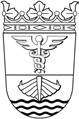 	JYVÄSKYLÄN KAUPUNKI 	 	 	Sivistystoimi	 	 	 	Perusopetuspalvelut 	 JÄLKKÄRI-paikan irtisanomisilmoitus / maksuperusteiden muutos Lapsen  henkilötiedot Sukunimi ja etunimet Henkilötunnus Lapsen  henkilötiedot Katuosoite Postin:ro ja postitoimipaikka Postin:ro ja postitoimipaikka Lapsen  henkilötiedot Koulu ja luokka-aste Huoltajan  tiedot Nimi Puhelin työ / kännykkä Aamu- ja Iltapäivätoiminnan  tarve Lapsi lopettaa aamu- ja iltapäivätoiminnan ___/___ 201__ Lapsen läsnäolopäivien määrä muuttuu ___/ ___ 201__ Lapsi lopettaa aamu- ja iltapäivätoiminnan ___/___ 201__ Lapsen läsnäolopäivien määrä muuttuu ___/ ___ 201__ Aamu- ja Iltapäivätoiminnan  tarve Jos toiminnan tarve muuttuu, uusi tarve on Päivittäin     12 päivää tai alle / kk  Kuukausimaksu 130 € Osa-aikamaksu 90 € Irtisanomisen syy Toiminnalle ei ole enää tarvetta En ole tyytyväinen toiminnan sisältöön 	 Muu syy  Mikä:______________________________________________________ Muuta huomioitavaa Sopimuksen irtisanomisaika on yksi kalenterikuukausi. Allekirjoitus Tällä lomakkeella luovumme/ muutamme sopimusta lapsen iltapäivätoiminnasta. Jyväskylä ___ / ___  201__    _______________________________________                                                 huoltajan allekirjoitus 